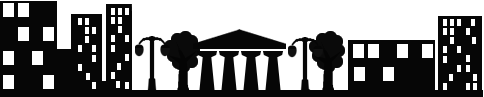 Daugavpilī28.08.2020. UZAICINĀJUMS
iesniegt piedāvājumu1.Pasūtītājs:Pašvaldības SIA “Sadzīves pakalpojumu kombināts”Višķu iela 21 K, Daugavpilī, LV-5410Tālr./fakss Nr.65424769e-pasts: spkpsia@gmail.commājas lapa: www.sadzive.lvkontaktpersona: Ludmila Sokolovska, tālr.Nr.22001171Publisko iepirkumu likumā nereglamentētais iepirkums“Ķieģeļu sienas atjaunošanas, siltināšanas un krāsošanas darbi Imantas ielā 3, Daugavpilī (kadastra Nr.05000014905001)”Iepirkuma identifikācijas Nr.SPK2020/172.Iepirkuma priekšmeta apraksts:2.1. “Ķieģeļu sienas atjaunošanas, siltināšanas un krāsošanas darbi Imantas ielā 3, Daugavpilī (kadastra Nr. 05000014905001).2.2.Ķieģeļu sienas platība 83,5m2.3.Piedāvājumu var iesniegt: 3.1.personīgi, vai pa pastu Višķu ielā 21K, Daugavpilī ( 2.stāvā, kabinetā Nr.1),3.2.elektroniskā veidā uz e-pasta adresi: spkpsia@gmail.com, iesniedzot piedāvājumu elektroniski, piedāvājumam obligāti jābūt parakstītam ar drošu elektronisko parakstu un laika zīmogu. 3.2.piedāvājuma iesniegšanas termiņš līdz 2020.gada 10.septembrim, plkst.12:00.4.Paredzamā līguma izpildes termiņš: 30 kalendārās dienas no līguma noslēgšanas brīža. 5.Veicamo darbu objekts: Imantas iela 3, Daugavpilī.6.Objekta apsekošana:6.1. Veikt objekta apsēkošanu, lai noskaidrot situāciju un novērtēt darbu un materiālu apjomu.6.2. Sastādīt apsekošanas aktu.6.3. Sastādīt izpildāmo darbu tāmi.7. Piedāvājumā jāiekļauj:7.1. pretendenta rakstisks iesniegums par dalību iepirkumu procedūrā, kas sniedz īsas ziņas par pretendentu (pretendenta nosaukums, juridiskā adrese, reģistrācijas Nr., kontaktpersonas vārds, uzvārds, tālrunis, fakss, e-pasts);7.2. pretendents iesniedz:7.2.1. Finanšu piedāvājumu (cena jānorāda euro bez PVN 21%). Cenā jāiekļauj visas izmaksas.7.2.2. VID izziņu par parādu neesamību.7.2.3. Apsekošanas aktu.8.Piedāvājuma izvēles kritērijs: 8.1. finanšu piedāvājums ar viszemāko cenu .9. Ar lēmumu var iepazīties mājas lapā www.sadzive.lv.Iepirkumu komisijas priekšsēdētājs				J.Tukāne 